YAKUBU UMAR SANDA18/sci14/026MAT 102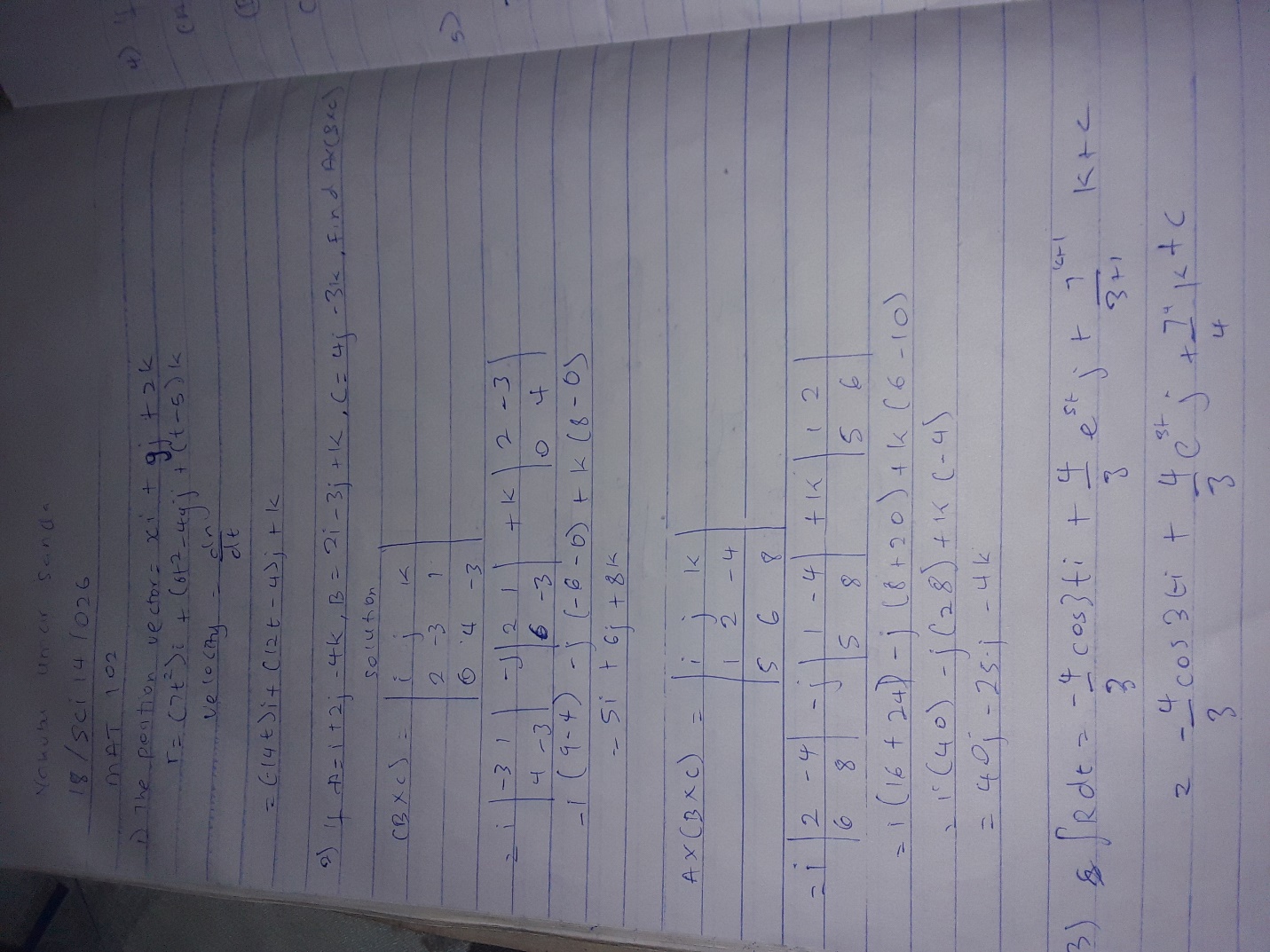 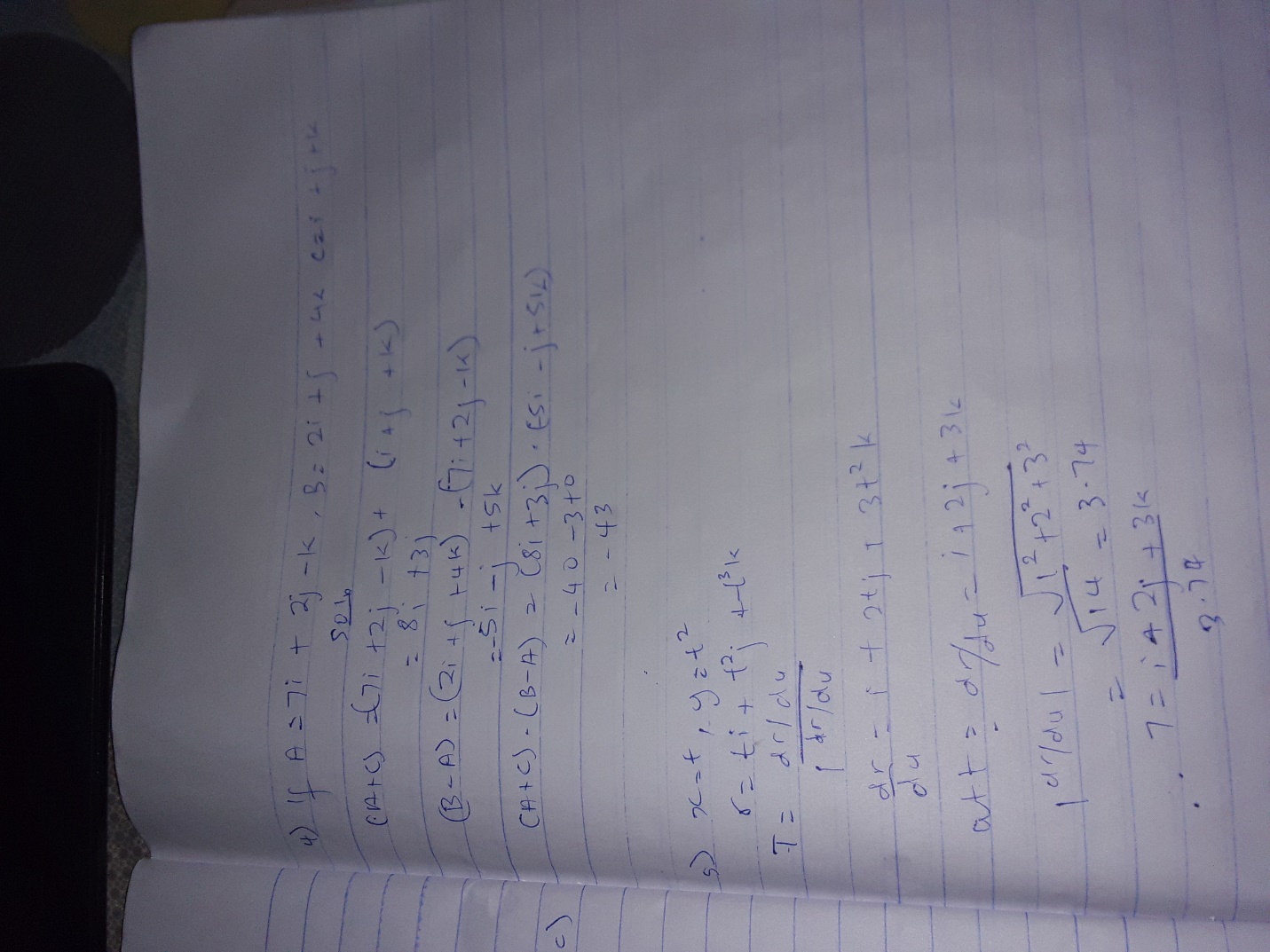 